Cabonne CouncilWater Saving Action Plan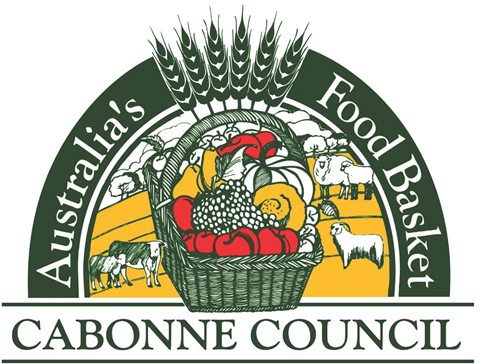 Once completed, a completed copy of this document should be forwarded to Cabonne Council.The information in this form will assist Council in carrying out its stator obligations. All information collected will be held by Council and will only be used for the purpose for which it is collected.ContentsOrganisation Details…………………………………………………………………………………………..3Why is Saving Water Important?......................................…………………………………..4What will a WSAP help my business achieve?.......................................................4Further Information…………………………………………………………………………………………..4Record your Water Meter Usage……………………………………………………………………….5Benchmarks and Targets……………………………………………………………………………………6Water Usage and Efficiency – Estimate………………………………………………………………7Your Water Saving Action Plan (WSAP)………………………………………………………………8How to Effectively Communicate your WSAP........................................................10Organization DetailsWhy is Saving Water Important?As community demand for water increases, the availability of this valuable natural resource is decreasing. This makes it more important than ever to employ water conservation measures.To assist your business in saving water, this Water Action Saving Plan (WSAP) template has been designed and is intended to save your business water and money. What will WSAP help my business achieve?Assess current water usageIdentify ways to reduce water usage Prepare an action plan to reduce water usageAffectively communicate your WSAP throughout your business and community Further InformationFurther information is available by contacting Cabonne Council. Record your Water Meter UsageBefore you can identify ways in which you can save water, it is important to understand your current water usage. You can begin to understand your water usage by monitoring your meter readings and completing the table below over a period of time. You can calculate your consumption since last reading as follows:	2,345,094	litres new reading_	2,345,678	litres previous reading=	8,476	litres or 8.416 kL usageBenchmarks and TargetsFurther to the development of your WSAP, benchmarking is a site specific measure. The measure determines how much water is consumed on site relevant to your industry. Determining an appropriate benchmark will allow water use comparisons to be made and water saving measures to be implemented. The below table can be used to identify your industry specific benchmark.Once you have monitored your usage over a period of time by recording your water usage, you can determine your benchmark. Setting water saving targets will help drive the implementation of your WSAP and understand where you can implement measures to reduce water usage. Water Usage and Efficiency – Estimate For each water use activity below identify your current status. For any items that you answer ‘no’ nominate an action timeframe. ImmediateShort term (next 12 months)Long term (over 12 months)OngoingThis information will be used to help you develop your WSAP.Your Water Saving Action Plan (WSAP)Record the actions you are going to take to reduce your water usage below. This becomes your Water Saving Action Plan. How to Effectively Communicate your WSAPNow that you have identified your current water usage, benchmarked and set a water usage target and developed your WSAP, you need to ensure employees and the wider community are aware of the measures you have implemented and the steps you are taking towards saving water.Not only will saving water help reduce your water costs, it can also help improve your reputation as the local community will see your commitment to water sustainability.There are many ways you can communicate your WSAP, including:Making staff and the community part of the entire process by conducting consultation.Displaying your action plan on noticeboards, newsletters and distributing to staff via email.Promoting your water saving activities on your website and via social media.Inviting local media to visit your business and demonstrate ways in which you are implementing your WSAP and saving water.Networking with other business and community leaders through your local Chamber of Commerce and share ideas on reducing water usage.Reporting your water saving results regularly both internally and externally.				Document Prepared By:Position: Signature:Date:Date sent to Council:Organization Name:ABN:Mailing Address:Physical Address:Contact Name:Position:Email:Phone:Industry:Description of organization: (Describe the nature of your business, products/services you provide, number of employees etc.) DATE 	METER READING CONSUMPTION SINCE LAST READINGUSAGE / NOTESIndustry TypeBenchmark IndicatorShopping CentrekL/GLA or kL/attendanceHotel / MotelkL/occupied room or kL/guest nightCaravan ParkkL/site or kL/occupantHospitalkL/patient bed dayMiningkL/tonne of ore produced or kL/tonne LPG producedTAFE / University / SchoolkL/student/staffAquatic CentrekL/patronRestaurantkL/patronManufacturingkL/animal processed or kL/bottle of wineOfficekL/person or kL/M2GLACurrent period Water used Your Benchmark Indicator Benchmarke.g. February 2019e.g. 8.416kle.g. number of people e.g. kl / personWhat is your water saving reduction target (%) ?AREA OF 
WATER USEYES/NO 
(OR N/A)RECOMMENDATIONACTION 
TIMEFRAMEIs there a staff member responsible for monitoring and improving water use?Nominate staff responsible for regular monitoring and promotion of water saving activities.Do you monitor and record your water use?Complete the ‘record your water meter usage’ table and monitor your water rates notices, comparing usage over time.Do you have polices and procedures in place which support water saving?Implement and communicate your organisations water saving actions.Do you display signage to encourage saving water?Display signage around your business, particularly in areas where water use is highest.Are staff consulted about water saving activities?Seek ideas and feedback from staff and engage them in any water saving activities.Have you installed water efficient fixtures and appliances?Install water efficient taps, toilets, showerheads, urinals, dishwashers and washing machines.Do you regularly check for leaks?Turn off all water sources and check if the meter is still ticking over. If it is, you may have a leak. Leaks may result in increased water costs and significant water loss.Do you have a regular inspection and maintenance schedule?Conduct regular inspections and ensure all water using fixtures and appliances and maintained.Do you clean hard surfaces (e.g. paths and driveways) without water?Use a broom or blower. Use water only for health and safety purposes.Do you use a bucket of water instead of a running tap to clean tools and equipment?Clean tools and equipment using a bucket of water. Re-use water where possible.Do you have rainwater tanks connected to toilets and gardens?Use tank water for use in toilets and on gardens.Is your irrigation system 
regularly checked andEnsure regular checks are conducted. Damp areas may indicate a leak and resultAREA OF 
WATER USEYES/NO 
(OR N/A)RECOMMENDATIONACTION 
TIMEFRAMEmaintained?in significant water loss and increased water costs.Have you adjusted your automatic timers to ensure they are not watering longer than needed?Adjust timers to ensure you are complying with current water restrictions.If you have an exemption, include alternative water saving strategies in the ‘industry specific’ area below.Is all water from irrigation systems captures on lawns and gardens?Ensure water is being captured on vegetation and not hard surfaces.Have you planted drought tolerant plants and low water lawns?Choose plant varieties that are suited to dry climates.Do you check weather forecasts before watering lawns and gardens?Check weather forecasts to ensure you are not over watering.Do your garden beds have a layer of mulch?Apply a 7-10cm layer of mulch.Do you use alternate water sources to water your gardens and laws?Consider using rainwater or stormwater where possible.Industry specificThese actions should be tailored to your industry and will likely be of high priority.AREA OF ACTIONPROPOSED COMPLETION DATESTATUSe.g. operational efficiency, water re-use, education and awarenesse.g. progress report or completed Immediate Actions Immediate Actions Immediate Actions Short term Actions (up to 12 months)Short term Actions (up to 12 months)Short term Actions (up to 12 months)Long term Actions (more than 12 months)Long term Actions (more than 12 months)Long term Actions (more than 12 months)Ongoing Actions Ongoing Actions Ongoing Actions 